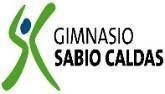 GIMNASIO SABIO CALDAS (IED)Nuestra escuela: una opción para la vidaPLAN ESCOLAR NO PRESENCIALCódigoPENP - 01GIMNASIO SABIO CALDAS (IED)Nuestra escuela: una opción para la vidaPLAN ESCOLAR NO PRESENCIALVersión 001GIMNASIO SABIO CALDAS (IED)Nuestra escuela: una opción para la vidaPLAN ESCOLAR NO PRESENCIALFecha18/03/2020GIMNASIO SABIO CALDAS (IED)Nuestra escuela: una opción para la vidaPLAN ESCOLAR NO PRESENCIALProcesoGestión AcadémicaDOCENTEDOCENTEArtes: Javier Barajas Artes: Javier Barajas Artes: Javier Barajas Artes: Javier Barajas Artes: Javier Barajas Artes: Javier Barajas Artes: Javier Barajas GRADOCuartoASIGNATURAASIGNATURAASIGNATURAArtes plásticasArtes plásticasArtes plásticasArtes plásticasArtes plásticasArtes plásticasArtes plásticasArtes plásticasCorreo electrónico de contactoCorreo electrónico de contactoCorreo electrónico de contactoCorreo electrónico de contactoCorreo electrónico de contactojavier.barajas@sabiocaldas.edu.co javier.barajas@sabiocaldas.edu.co javier.barajas@sabiocaldas.edu.co javier.barajas@sabiocaldas.edu.co javier.barajas@sabiocaldas.edu.co javier.barajas@sabiocaldas.edu.co Fecha de envíoFecha de envíoFecha de envíoFecha de envío 29 de marzo 2021 29 de marzo 2021 29 de marzo 2021Fecha de entrega05 de abril 202105 de abril 202105 de abril 2021Tiempo de ejecución de la actividad Tiempo de ejecución de la actividad Tiempo de ejecución de la actividad Tiempo de ejecución de la actividad Tiempo de ejecución de la actividad Tiempo de ejecución de la actividad 1 hora1 hora1 hora1 hora1 horaTEMAPlan de mejoramiento (Matices del color)Plan de mejoramiento (Matices del color)Plan de mejoramiento (Matices del color)Plan de mejoramiento (Matices del color)Plan de mejoramiento (Matices del color)Plan de mejoramiento (Matices del color)Plan de mejoramiento (Matices del color)Plan de mejoramiento (Matices del color)Plan de mejoramiento (Matices del color)Plan de mejoramiento (Matices del color)Contextualización Contextualización Contextualización Contextualización Contextualización Contextualización Contextualización Contextualización Contextualización Contextualización Contextualización Propiedades del Color: MatizEl matiz, es la cualidad por la cual diferenciamos y damos su nombre al color. Es el estado puro, sin el blanco o el negro agregados y es un atributo asociado con la longitud de onda dominante en la mezcla de las ondas luminosas.Es la sumatoria de longitudes de onda que puede reflejar una superficie.El matiz nos permite distinguir el rojo del azul y se refiere al recorrido que hace un tono hacia uno u otro lado del círculo cromático, por lo que el verde amarillento y el verde azulado serán matices diferentes del verde. Por ejemplo, mezclando el rojo y el amarillo en diferentes proporciones de uno y otro, se obtienen diversos matices del anaranjado hasta llegar al amarillo. Lo mismo sucede con el amarillo y el verde, o el verde y el azul, etc.¿Que es matiz del color?La palabra matiz admite varios usos, aunque, el más extendido es aquel que surge cuando hablamos de colores, porque justamente el matiz es una propiedad esencial del color, que implica a cada uno de los grados que presenta un mismo color, sin que ello afecte su esencia, por ejemplo, del verde serán matices: el verde agua el verde oscuro, el verde esmeralda, entre otros.Grados de un color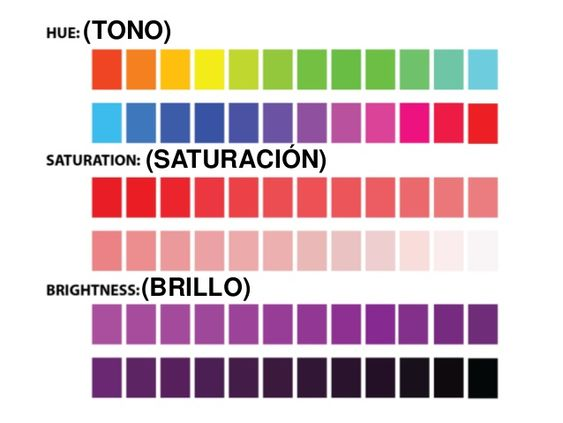 Entonces, los colores que disponen del mismo matiz se diferenciarán a partir de la utilización de adjetivos los cuales estarán vinculados a la saturación o la luminosidad que presenten.Los diversos matices de los colores, permiten en el diseño de interiores, crear ambientes que le sean especialmente inspiradores y acogedores a la persona que habitará los mismos.Propiedades del Color: MatizEl matiz, es la cualidad por la cual diferenciamos y damos su nombre al color. Es el estado puro, sin el blanco o el negro agregados y es un atributo asociado con la longitud de onda dominante en la mezcla de las ondas luminosas.Es la sumatoria de longitudes de onda que puede reflejar una superficie.El matiz nos permite distinguir el rojo del azul y se refiere al recorrido que hace un tono hacia uno u otro lado del círculo cromático, por lo que el verde amarillento y el verde azulado serán matices diferentes del verde. Por ejemplo, mezclando el rojo y el amarillo en diferentes proporciones de uno y otro, se obtienen diversos matices del anaranjado hasta llegar al amarillo. Lo mismo sucede con el amarillo y el verde, o el verde y el azul, etc.¿Que es matiz del color?La palabra matiz admite varios usos, aunque, el más extendido es aquel que surge cuando hablamos de colores, porque justamente el matiz es una propiedad esencial del color, que implica a cada uno de los grados que presenta un mismo color, sin que ello afecte su esencia, por ejemplo, del verde serán matices: el verde agua el verde oscuro, el verde esmeralda, entre otros.Grados de un colorEntonces, los colores que disponen del mismo matiz se diferenciarán a partir de la utilización de adjetivos los cuales estarán vinculados a la saturación o la luminosidad que presenten.Los diversos matices de los colores, permiten en el diseño de interiores, crear ambientes que le sean especialmente inspiradores y acogedores a la persona que habitará los mismos.Propiedades del Color: MatizEl matiz, es la cualidad por la cual diferenciamos y damos su nombre al color. Es el estado puro, sin el blanco o el negro agregados y es un atributo asociado con la longitud de onda dominante en la mezcla de las ondas luminosas.Es la sumatoria de longitudes de onda que puede reflejar una superficie.El matiz nos permite distinguir el rojo del azul y se refiere al recorrido que hace un tono hacia uno u otro lado del círculo cromático, por lo que el verde amarillento y el verde azulado serán matices diferentes del verde. Por ejemplo, mezclando el rojo y el amarillo en diferentes proporciones de uno y otro, se obtienen diversos matices del anaranjado hasta llegar al amarillo. Lo mismo sucede con el amarillo y el verde, o el verde y el azul, etc.¿Que es matiz del color?La palabra matiz admite varios usos, aunque, el más extendido es aquel que surge cuando hablamos de colores, porque justamente el matiz es una propiedad esencial del color, que implica a cada uno de los grados que presenta un mismo color, sin que ello afecte su esencia, por ejemplo, del verde serán matices: el verde agua el verde oscuro, el verde esmeralda, entre otros.Grados de un colorEntonces, los colores que disponen del mismo matiz se diferenciarán a partir de la utilización de adjetivos los cuales estarán vinculados a la saturación o la luminosidad que presenten.Los diversos matices de los colores, permiten en el diseño de interiores, crear ambientes que le sean especialmente inspiradores y acogedores a la persona que habitará los mismos.Propiedades del Color: MatizEl matiz, es la cualidad por la cual diferenciamos y damos su nombre al color. Es el estado puro, sin el blanco o el negro agregados y es un atributo asociado con la longitud de onda dominante en la mezcla de las ondas luminosas.Es la sumatoria de longitudes de onda que puede reflejar una superficie.El matiz nos permite distinguir el rojo del azul y se refiere al recorrido que hace un tono hacia uno u otro lado del círculo cromático, por lo que el verde amarillento y el verde azulado serán matices diferentes del verde. Por ejemplo, mezclando el rojo y el amarillo en diferentes proporciones de uno y otro, se obtienen diversos matices del anaranjado hasta llegar al amarillo. Lo mismo sucede con el amarillo y el verde, o el verde y el azul, etc.¿Que es matiz del color?La palabra matiz admite varios usos, aunque, el más extendido es aquel que surge cuando hablamos de colores, porque justamente el matiz es una propiedad esencial del color, que implica a cada uno de los grados que presenta un mismo color, sin que ello afecte su esencia, por ejemplo, del verde serán matices: el verde agua el verde oscuro, el verde esmeralda, entre otros.Grados de un colorEntonces, los colores que disponen del mismo matiz se diferenciarán a partir de la utilización de adjetivos los cuales estarán vinculados a la saturación o la luminosidad que presenten.Los diversos matices de los colores, permiten en el diseño de interiores, crear ambientes que le sean especialmente inspiradores y acogedores a la persona que habitará los mismos.Propiedades del Color: MatizEl matiz, es la cualidad por la cual diferenciamos y damos su nombre al color. Es el estado puro, sin el blanco o el negro agregados y es un atributo asociado con la longitud de onda dominante en la mezcla de las ondas luminosas.Es la sumatoria de longitudes de onda que puede reflejar una superficie.El matiz nos permite distinguir el rojo del azul y se refiere al recorrido que hace un tono hacia uno u otro lado del círculo cromático, por lo que el verde amarillento y el verde azulado serán matices diferentes del verde. Por ejemplo, mezclando el rojo y el amarillo en diferentes proporciones de uno y otro, se obtienen diversos matices del anaranjado hasta llegar al amarillo. Lo mismo sucede con el amarillo y el verde, o el verde y el azul, etc.¿Que es matiz del color?La palabra matiz admite varios usos, aunque, el más extendido es aquel que surge cuando hablamos de colores, porque justamente el matiz es una propiedad esencial del color, que implica a cada uno de los grados que presenta un mismo color, sin que ello afecte su esencia, por ejemplo, del verde serán matices: el verde agua el verde oscuro, el verde esmeralda, entre otros.Grados de un colorEntonces, los colores que disponen del mismo matiz se diferenciarán a partir de la utilización de adjetivos los cuales estarán vinculados a la saturación o la luminosidad que presenten.Los diversos matices de los colores, permiten en el diseño de interiores, crear ambientes que le sean especialmente inspiradores y acogedores a la persona que habitará los mismos.Propiedades del Color: MatizEl matiz, es la cualidad por la cual diferenciamos y damos su nombre al color. Es el estado puro, sin el blanco o el negro agregados y es un atributo asociado con la longitud de onda dominante en la mezcla de las ondas luminosas.Es la sumatoria de longitudes de onda que puede reflejar una superficie.El matiz nos permite distinguir el rojo del azul y se refiere al recorrido que hace un tono hacia uno u otro lado del círculo cromático, por lo que el verde amarillento y el verde azulado serán matices diferentes del verde. Por ejemplo, mezclando el rojo y el amarillo en diferentes proporciones de uno y otro, se obtienen diversos matices del anaranjado hasta llegar al amarillo. Lo mismo sucede con el amarillo y el verde, o el verde y el azul, etc.¿Que es matiz del color?La palabra matiz admite varios usos, aunque, el más extendido es aquel que surge cuando hablamos de colores, porque justamente el matiz es una propiedad esencial del color, que implica a cada uno de los grados que presenta un mismo color, sin que ello afecte su esencia, por ejemplo, del verde serán matices: el verde agua el verde oscuro, el verde esmeralda, entre otros.Grados de un colorEntonces, los colores que disponen del mismo matiz se diferenciarán a partir de la utilización de adjetivos los cuales estarán vinculados a la saturación o la luminosidad que presenten.Los diversos matices de los colores, permiten en el diseño de interiores, crear ambientes que le sean especialmente inspiradores y acogedores a la persona que habitará los mismos.Propiedades del Color: MatizEl matiz, es la cualidad por la cual diferenciamos y damos su nombre al color. Es el estado puro, sin el blanco o el negro agregados y es un atributo asociado con la longitud de onda dominante en la mezcla de las ondas luminosas.Es la sumatoria de longitudes de onda que puede reflejar una superficie.El matiz nos permite distinguir el rojo del azul y se refiere al recorrido que hace un tono hacia uno u otro lado del círculo cromático, por lo que el verde amarillento y el verde azulado serán matices diferentes del verde. Por ejemplo, mezclando el rojo y el amarillo en diferentes proporciones de uno y otro, se obtienen diversos matices del anaranjado hasta llegar al amarillo. Lo mismo sucede con el amarillo y el verde, o el verde y el azul, etc.¿Que es matiz del color?La palabra matiz admite varios usos, aunque, el más extendido es aquel que surge cuando hablamos de colores, porque justamente el matiz es una propiedad esencial del color, que implica a cada uno de los grados que presenta un mismo color, sin que ello afecte su esencia, por ejemplo, del verde serán matices: el verde agua el verde oscuro, el verde esmeralda, entre otros.Grados de un colorEntonces, los colores que disponen del mismo matiz se diferenciarán a partir de la utilización de adjetivos los cuales estarán vinculados a la saturación o la luminosidad que presenten.Los diversos matices de los colores, permiten en el diseño de interiores, crear ambientes que le sean especialmente inspiradores y acogedores a la persona que habitará los mismos.Propiedades del Color: MatizEl matiz, es la cualidad por la cual diferenciamos y damos su nombre al color. Es el estado puro, sin el blanco o el negro agregados y es un atributo asociado con la longitud de onda dominante en la mezcla de las ondas luminosas.Es la sumatoria de longitudes de onda que puede reflejar una superficie.El matiz nos permite distinguir el rojo del azul y se refiere al recorrido que hace un tono hacia uno u otro lado del círculo cromático, por lo que el verde amarillento y el verde azulado serán matices diferentes del verde. Por ejemplo, mezclando el rojo y el amarillo en diferentes proporciones de uno y otro, se obtienen diversos matices del anaranjado hasta llegar al amarillo. Lo mismo sucede con el amarillo y el verde, o el verde y el azul, etc.¿Que es matiz del color?La palabra matiz admite varios usos, aunque, el más extendido es aquel que surge cuando hablamos de colores, porque justamente el matiz es una propiedad esencial del color, que implica a cada uno de los grados que presenta un mismo color, sin que ello afecte su esencia, por ejemplo, del verde serán matices: el verde agua el verde oscuro, el verde esmeralda, entre otros.Grados de un colorEntonces, los colores que disponen del mismo matiz se diferenciarán a partir de la utilización de adjetivos los cuales estarán vinculados a la saturación o la luminosidad que presenten.Los diversos matices de los colores, permiten en el diseño de interiores, crear ambientes que le sean especialmente inspiradores y acogedores a la persona que habitará los mismos.Propiedades del Color: MatizEl matiz, es la cualidad por la cual diferenciamos y damos su nombre al color. Es el estado puro, sin el blanco o el negro agregados y es un atributo asociado con la longitud de onda dominante en la mezcla de las ondas luminosas.Es la sumatoria de longitudes de onda que puede reflejar una superficie.El matiz nos permite distinguir el rojo del azul y se refiere al recorrido que hace un tono hacia uno u otro lado del círculo cromático, por lo que el verde amarillento y el verde azulado serán matices diferentes del verde. Por ejemplo, mezclando el rojo y el amarillo en diferentes proporciones de uno y otro, se obtienen diversos matices del anaranjado hasta llegar al amarillo. Lo mismo sucede con el amarillo y el verde, o el verde y el azul, etc.¿Que es matiz del color?La palabra matiz admite varios usos, aunque, el más extendido es aquel que surge cuando hablamos de colores, porque justamente el matiz es una propiedad esencial del color, que implica a cada uno de los grados que presenta un mismo color, sin que ello afecte su esencia, por ejemplo, del verde serán matices: el verde agua el verde oscuro, el verde esmeralda, entre otros.Grados de un colorEntonces, los colores que disponen del mismo matiz se diferenciarán a partir de la utilización de adjetivos los cuales estarán vinculados a la saturación o la luminosidad que presenten.Los diversos matices de los colores, permiten en el diseño de interiores, crear ambientes que le sean especialmente inspiradores y acogedores a la persona que habitará los mismos.Propiedades del Color: MatizEl matiz, es la cualidad por la cual diferenciamos y damos su nombre al color. Es el estado puro, sin el blanco o el negro agregados y es un atributo asociado con la longitud de onda dominante en la mezcla de las ondas luminosas.Es la sumatoria de longitudes de onda que puede reflejar una superficie.El matiz nos permite distinguir el rojo del azul y se refiere al recorrido que hace un tono hacia uno u otro lado del círculo cromático, por lo que el verde amarillento y el verde azulado serán matices diferentes del verde. Por ejemplo, mezclando el rojo y el amarillo en diferentes proporciones de uno y otro, se obtienen diversos matices del anaranjado hasta llegar al amarillo. Lo mismo sucede con el amarillo y el verde, o el verde y el azul, etc.¿Que es matiz del color?La palabra matiz admite varios usos, aunque, el más extendido es aquel que surge cuando hablamos de colores, porque justamente el matiz es una propiedad esencial del color, que implica a cada uno de los grados que presenta un mismo color, sin que ello afecte su esencia, por ejemplo, del verde serán matices: el verde agua el verde oscuro, el verde esmeralda, entre otros.Grados de un colorEntonces, los colores que disponen del mismo matiz se diferenciarán a partir de la utilización de adjetivos los cuales estarán vinculados a la saturación o la luminosidad que presenten.Los diversos matices de los colores, permiten en el diseño de interiores, crear ambientes que le sean especialmente inspiradores y acogedores a la persona que habitará los mismos.Propiedades del Color: MatizEl matiz, es la cualidad por la cual diferenciamos y damos su nombre al color. Es el estado puro, sin el blanco o el negro agregados y es un atributo asociado con la longitud de onda dominante en la mezcla de las ondas luminosas.Es la sumatoria de longitudes de onda que puede reflejar una superficie.El matiz nos permite distinguir el rojo del azul y se refiere al recorrido que hace un tono hacia uno u otro lado del círculo cromático, por lo que el verde amarillento y el verde azulado serán matices diferentes del verde. Por ejemplo, mezclando el rojo y el amarillo en diferentes proporciones de uno y otro, se obtienen diversos matices del anaranjado hasta llegar al amarillo. Lo mismo sucede con el amarillo y el verde, o el verde y el azul, etc.¿Que es matiz del color?La palabra matiz admite varios usos, aunque, el más extendido es aquel que surge cuando hablamos de colores, porque justamente el matiz es una propiedad esencial del color, que implica a cada uno de los grados que presenta un mismo color, sin que ello afecte su esencia, por ejemplo, del verde serán matices: el verde agua el verde oscuro, el verde esmeralda, entre otros.Grados de un colorEntonces, los colores que disponen del mismo matiz se diferenciarán a partir de la utilización de adjetivos los cuales estarán vinculados a la saturación o la luminosidad que presenten.Los diversos matices de los colores, permiten en el diseño de interiores, crear ambientes que le sean especialmente inspiradores y acogedores a la persona que habitará los mismos.Descripción de la actividad sugerida Descripción de la actividad sugerida Descripción de la actividad sugerida Descripción de la actividad sugerida Descripción de la actividad sugerida Descripción de la actividad sugerida Descripción de la actividad sugerida Descripción de la actividad sugerida Descripción de la actividad sugerida Descripción de la actividad sugerida Descripción de la actividad sugerida Utiliza el ejercicio de aplicación de color en movimiento escogiendo un color primario y uno secundario alternandolos en una imagen de tu propia creación.Realiza aplicacion con lapices de color en diferentes tonos sobre la imagen dada a continuacion. (Imagen 1)Utiliza el color negro para sombras y el blanco para brillos y aclarar tonos. (Imagen 1)IMAGEN 1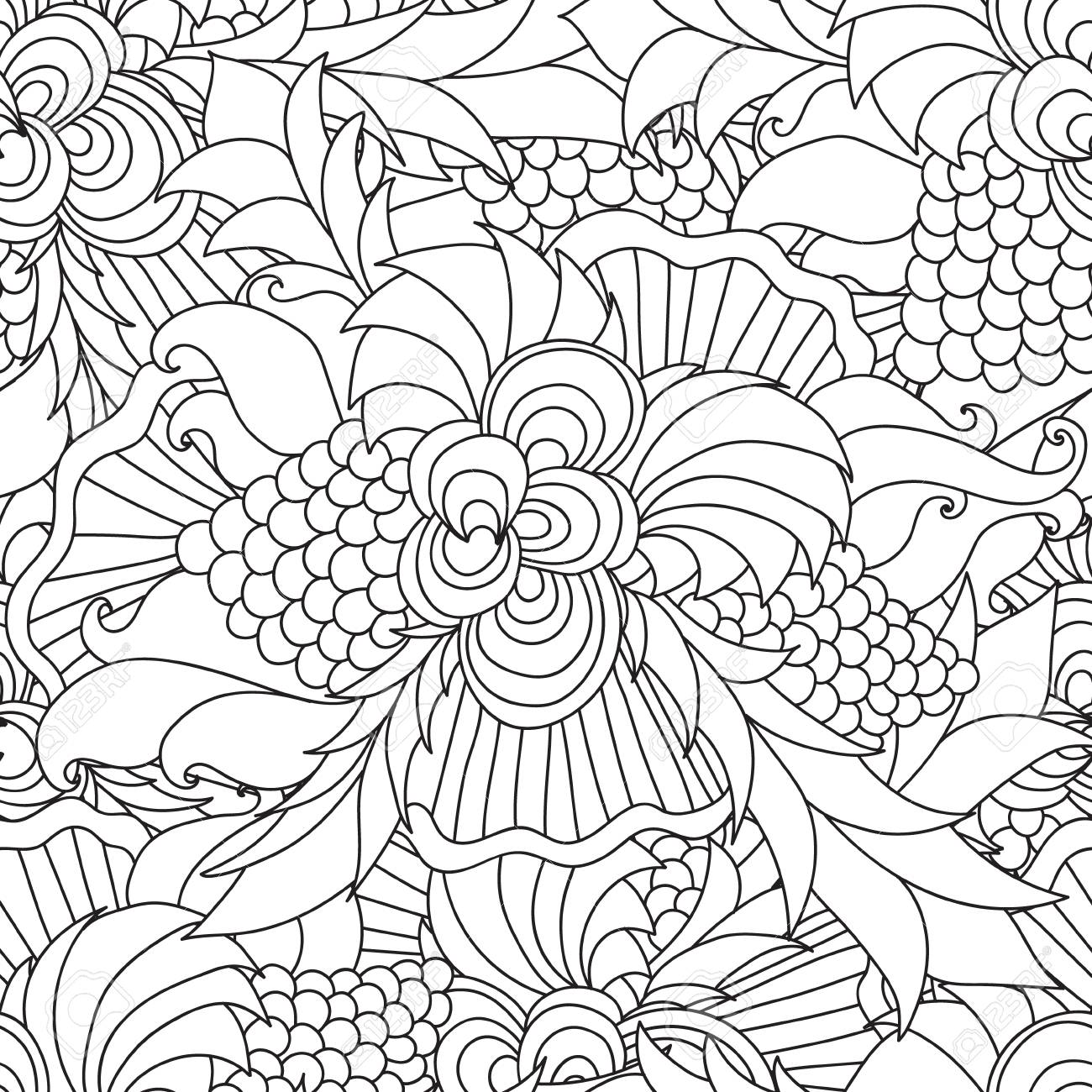 Utiliza el ejercicio de aplicación de color en movimiento escogiendo un color primario y uno secundario alternandolos en una imagen de tu propia creación.Realiza aplicacion con lapices de color en diferentes tonos sobre la imagen dada a continuacion. (Imagen 1)Utiliza el color negro para sombras y el blanco para brillos y aclarar tonos. (Imagen 1)IMAGEN 1Utiliza el ejercicio de aplicación de color en movimiento escogiendo un color primario y uno secundario alternandolos en una imagen de tu propia creación.Realiza aplicacion con lapices de color en diferentes tonos sobre la imagen dada a continuacion. (Imagen 1)Utiliza el color negro para sombras y el blanco para brillos y aclarar tonos. (Imagen 1)IMAGEN 1Utiliza el ejercicio de aplicación de color en movimiento escogiendo un color primario y uno secundario alternandolos en una imagen de tu propia creación.Realiza aplicacion con lapices de color en diferentes tonos sobre la imagen dada a continuacion. (Imagen 1)Utiliza el color negro para sombras y el blanco para brillos y aclarar tonos. (Imagen 1)IMAGEN 1Utiliza el ejercicio de aplicación de color en movimiento escogiendo un color primario y uno secundario alternandolos en una imagen de tu propia creación.Realiza aplicacion con lapices de color en diferentes tonos sobre la imagen dada a continuacion. (Imagen 1)Utiliza el color negro para sombras y el blanco para brillos y aclarar tonos. (Imagen 1)IMAGEN 1Utiliza el ejercicio de aplicación de color en movimiento escogiendo un color primario y uno secundario alternandolos en una imagen de tu propia creación.Realiza aplicacion con lapices de color en diferentes tonos sobre la imagen dada a continuacion. (Imagen 1)Utiliza el color negro para sombras y el blanco para brillos y aclarar tonos. (Imagen 1)IMAGEN 1Utiliza el ejercicio de aplicación de color en movimiento escogiendo un color primario y uno secundario alternandolos en una imagen de tu propia creación.Realiza aplicacion con lapices de color en diferentes tonos sobre la imagen dada a continuacion. (Imagen 1)Utiliza el color negro para sombras y el blanco para brillos y aclarar tonos. (Imagen 1)IMAGEN 1Utiliza el ejercicio de aplicación de color en movimiento escogiendo un color primario y uno secundario alternandolos en una imagen de tu propia creación.Realiza aplicacion con lapices de color en diferentes tonos sobre la imagen dada a continuacion. (Imagen 1)Utiliza el color negro para sombras y el blanco para brillos y aclarar tonos. (Imagen 1)IMAGEN 1Utiliza el ejercicio de aplicación de color en movimiento escogiendo un color primario y uno secundario alternandolos en una imagen de tu propia creación.Realiza aplicacion con lapices de color en diferentes tonos sobre la imagen dada a continuacion. (Imagen 1)Utiliza el color negro para sombras y el blanco para brillos y aclarar tonos. (Imagen 1)IMAGEN 1Utiliza el ejercicio de aplicación de color en movimiento escogiendo un color primario y uno secundario alternandolos en una imagen de tu propia creación.Realiza aplicacion con lapices de color en diferentes tonos sobre la imagen dada a continuacion. (Imagen 1)Utiliza el color negro para sombras y el blanco para brillos y aclarar tonos. (Imagen 1)IMAGEN 1Utiliza el ejercicio de aplicación de color en movimiento escogiendo un color primario y uno secundario alternandolos en una imagen de tu propia creación.Realiza aplicacion con lapices de color en diferentes tonos sobre la imagen dada a continuacion. (Imagen 1)Utiliza el color negro para sombras y el blanco para brillos y aclarar tonos. (Imagen 1)IMAGEN 1Webgrafía/material fotocopiado (Anexo)Webgrafía/material fotocopiado (Anexo)Webgrafía/material fotocopiado (Anexo)Webgrafía/material fotocopiado (Anexo)Webgrafía/material fotocopiado (Anexo)Webgrafía/material fotocopiado (Anexo)Webgrafía/material fotocopiado (Anexo)Webgrafía/material fotocopiado (Anexo)Webgrafía/material fotocopiado (Anexo)Webgrafía/material fotocopiado (Anexo)Webgrafía/material fotocopiado (Anexo)https://www.etiquetasenrollo.mx/2016/10/propiedades-del-color-matiz/https://www.google.com/search?q=matiz+del+color&tbm=isch&ved=2ahUKEwiIyJi4_uzuAhVcejABHRIMAzgQ2-cCegQIABAA&oq=matiz+del+color&gs_lcp=CgNpbWcQAzICCAAyAggAMgIIADIGCAAQBRAeMgYIABAIEB4yBggAEAgQHjIGCAAQCBAeMgQIABAYMgQIABAYOgQIABBDOggIABCxAxCDAToFCAAQsQM6BwgAELEDEEM6CggAELEDEIMBEENQ0OAnWPb-J2DzgShoAHAAeACAAXqIAa8NkgEEMC4xNZgBAKABAaoBC2d3cy13aXotaW1nsAEAwAEB&sclient=img&ei=N_wqYMjQH9z0wbkPkpiMwAM&bih=657&biw=1366&hl=es#imgrc=zoY90PJSlEmUTMhttps://www.etiquetasenrollo.mx/2016/10/propiedades-del-color-matiz/https://www.google.com/search?q=matiz+del+color&tbm=isch&ved=2ahUKEwiIyJi4_uzuAhVcejABHRIMAzgQ2-cCegQIABAA&oq=matiz+del+color&gs_lcp=CgNpbWcQAzICCAAyAggAMgIIADIGCAAQBRAeMgYIABAIEB4yBggAEAgQHjIGCAAQCBAeMgQIABAYMgQIABAYOgQIABBDOggIABCxAxCDAToFCAAQsQM6BwgAELEDEEM6CggAELEDEIMBEENQ0OAnWPb-J2DzgShoAHAAeACAAXqIAa8NkgEEMC4xNZgBAKABAaoBC2d3cy13aXotaW1nsAEAwAEB&sclient=img&ei=N_wqYMjQH9z0wbkPkpiMwAM&bih=657&biw=1366&hl=es#imgrc=zoY90PJSlEmUTMhttps://www.etiquetasenrollo.mx/2016/10/propiedades-del-color-matiz/https://www.google.com/search?q=matiz+del+color&tbm=isch&ved=2ahUKEwiIyJi4_uzuAhVcejABHRIMAzgQ2-cCegQIABAA&oq=matiz+del+color&gs_lcp=CgNpbWcQAzICCAAyAggAMgIIADIGCAAQBRAeMgYIABAIEB4yBggAEAgQHjIGCAAQCBAeMgQIABAYMgQIABAYOgQIABBDOggIABCxAxCDAToFCAAQsQM6BwgAELEDEEM6CggAELEDEIMBEENQ0OAnWPb-J2DzgShoAHAAeACAAXqIAa8NkgEEMC4xNZgBAKABAaoBC2d3cy13aXotaW1nsAEAwAEB&sclient=img&ei=N_wqYMjQH9z0wbkPkpiMwAM&bih=657&biw=1366&hl=es#imgrc=zoY90PJSlEmUTMhttps://www.etiquetasenrollo.mx/2016/10/propiedades-del-color-matiz/https://www.google.com/search?q=matiz+del+color&tbm=isch&ved=2ahUKEwiIyJi4_uzuAhVcejABHRIMAzgQ2-cCegQIABAA&oq=matiz+del+color&gs_lcp=CgNpbWcQAzICCAAyAggAMgIIADIGCAAQBRAeMgYIABAIEB4yBggAEAgQHjIGCAAQCBAeMgQIABAYMgQIABAYOgQIABBDOggIABCxAxCDAToFCAAQsQM6BwgAELEDEEM6CggAELEDEIMBEENQ0OAnWPb-J2DzgShoAHAAeACAAXqIAa8NkgEEMC4xNZgBAKABAaoBC2d3cy13aXotaW1nsAEAwAEB&sclient=img&ei=N_wqYMjQH9z0wbkPkpiMwAM&bih=657&biw=1366&hl=es#imgrc=zoY90PJSlEmUTMhttps://www.etiquetasenrollo.mx/2016/10/propiedades-del-color-matiz/https://www.google.com/search?q=matiz+del+color&tbm=isch&ved=2ahUKEwiIyJi4_uzuAhVcejABHRIMAzgQ2-cCegQIABAA&oq=matiz+del+color&gs_lcp=CgNpbWcQAzICCAAyAggAMgIIADIGCAAQBRAeMgYIABAIEB4yBggAEAgQHjIGCAAQCBAeMgQIABAYMgQIABAYOgQIABBDOggIABCxAxCDAToFCAAQsQM6BwgAELEDEEM6CggAELEDEIMBEENQ0OAnWPb-J2DzgShoAHAAeACAAXqIAa8NkgEEMC4xNZgBAKABAaoBC2d3cy13aXotaW1nsAEAwAEB&sclient=img&ei=N_wqYMjQH9z0wbkPkpiMwAM&bih=657&biw=1366&hl=es#imgrc=zoY90PJSlEmUTMhttps://www.etiquetasenrollo.mx/2016/10/propiedades-del-color-matiz/https://www.google.com/search?q=matiz+del+color&tbm=isch&ved=2ahUKEwiIyJi4_uzuAhVcejABHRIMAzgQ2-cCegQIABAA&oq=matiz+del+color&gs_lcp=CgNpbWcQAzICCAAyAggAMgIIADIGCAAQBRAeMgYIABAIEB4yBggAEAgQHjIGCAAQCBAeMgQIABAYMgQIABAYOgQIABBDOggIABCxAxCDAToFCAAQsQM6BwgAELEDEEM6CggAELEDEIMBEENQ0OAnWPb-J2DzgShoAHAAeACAAXqIAa8NkgEEMC4xNZgBAKABAaoBC2d3cy13aXotaW1nsAEAwAEB&sclient=img&ei=N_wqYMjQH9z0wbkPkpiMwAM&bih=657&biw=1366&hl=es#imgrc=zoY90PJSlEmUTMhttps://www.etiquetasenrollo.mx/2016/10/propiedades-del-color-matiz/https://www.google.com/search?q=matiz+del+color&tbm=isch&ved=2ahUKEwiIyJi4_uzuAhVcejABHRIMAzgQ2-cCegQIABAA&oq=matiz+del+color&gs_lcp=CgNpbWcQAzICCAAyAggAMgIIADIGCAAQBRAeMgYIABAIEB4yBggAEAgQHjIGCAAQCBAeMgQIABAYMgQIABAYOgQIABBDOggIABCxAxCDAToFCAAQsQM6BwgAELEDEEM6CggAELEDEIMBEENQ0OAnWPb-J2DzgShoAHAAeACAAXqIAa8NkgEEMC4xNZgBAKABAaoBC2d3cy13aXotaW1nsAEAwAEB&sclient=img&ei=N_wqYMjQH9z0wbkPkpiMwAM&bih=657&biw=1366&hl=es#imgrc=zoY90PJSlEmUTMhttps://www.etiquetasenrollo.mx/2016/10/propiedades-del-color-matiz/https://www.google.com/search?q=matiz+del+color&tbm=isch&ved=2ahUKEwiIyJi4_uzuAhVcejABHRIMAzgQ2-cCegQIABAA&oq=matiz+del+color&gs_lcp=CgNpbWcQAzICCAAyAggAMgIIADIGCAAQBRAeMgYIABAIEB4yBggAEAgQHjIGCAAQCBAeMgQIABAYMgQIABAYOgQIABBDOggIABCxAxCDAToFCAAQsQM6BwgAELEDEEM6CggAELEDEIMBEENQ0OAnWPb-J2DzgShoAHAAeACAAXqIAa8NkgEEMC4xNZgBAKABAaoBC2d3cy13aXotaW1nsAEAwAEB&sclient=img&ei=N_wqYMjQH9z0wbkPkpiMwAM&bih=657&biw=1366&hl=es#imgrc=zoY90PJSlEmUTMhttps://www.etiquetasenrollo.mx/2016/10/propiedades-del-color-matiz/https://www.google.com/search?q=matiz+del+color&tbm=isch&ved=2ahUKEwiIyJi4_uzuAhVcejABHRIMAzgQ2-cCegQIABAA&oq=matiz+del+color&gs_lcp=CgNpbWcQAzICCAAyAggAMgIIADIGCAAQBRAeMgYIABAIEB4yBggAEAgQHjIGCAAQCBAeMgQIABAYMgQIABAYOgQIABBDOggIABCxAxCDAToFCAAQsQM6BwgAELEDEEM6CggAELEDEIMBEENQ0OAnWPb-J2DzgShoAHAAeACAAXqIAa8NkgEEMC4xNZgBAKABAaoBC2d3cy13aXotaW1nsAEAwAEB&sclient=img&ei=N_wqYMjQH9z0wbkPkpiMwAM&bih=657&biw=1366&hl=es#imgrc=zoY90PJSlEmUTMhttps://www.etiquetasenrollo.mx/2016/10/propiedades-del-color-matiz/https://www.google.com/search?q=matiz+del+color&tbm=isch&ved=2ahUKEwiIyJi4_uzuAhVcejABHRIMAzgQ2-cCegQIABAA&oq=matiz+del+color&gs_lcp=CgNpbWcQAzICCAAyAggAMgIIADIGCAAQBRAeMgYIABAIEB4yBggAEAgQHjIGCAAQCBAeMgQIABAYMgQIABAYOgQIABBDOggIABCxAxCDAToFCAAQsQM6BwgAELEDEEM6CggAELEDEIMBEENQ0OAnWPb-J2DzgShoAHAAeACAAXqIAa8NkgEEMC4xNZgBAKABAaoBC2d3cy13aXotaW1nsAEAwAEB&sclient=img&ei=N_wqYMjQH9z0wbkPkpiMwAM&bih=657&biw=1366&hl=es#imgrc=zoY90PJSlEmUTMhttps://www.etiquetasenrollo.mx/2016/10/propiedades-del-color-matiz/https://www.google.com/search?q=matiz+del+color&tbm=isch&ved=2ahUKEwiIyJi4_uzuAhVcejABHRIMAzgQ2-cCegQIABAA&oq=matiz+del+color&gs_lcp=CgNpbWcQAzICCAAyAggAMgIIADIGCAAQBRAeMgYIABAIEB4yBggAEAgQHjIGCAAQCBAeMgQIABAYMgQIABAYOgQIABBDOggIABCxAxCDAToFCAAQsQM6BwgAELEDEEM6CggAELEDEIMBEENQ0OAnWPb-J2DzgShoAHAAeACAAXqIAa8NkgEEMC4xNZgBAKABAaoBC2d3cy13aXotaW1nsAEAwAEB&sclient=img&ei=N_wqYMjQH9z0wbkPkpiMwAM&bih=657&biw=1366&hl=es#imgrc=zoY90PJSlEmUTMCriterios de Evaluación Criterios de Evaluación Criterios de Evaluación Criterios de Evaluación Criterios de Evaluación Criterios de Evaluación Criterios de Evaluación Criterios de Evaluación Criterios de Evaluación Criterios de Evaluación Criterios de Evaluación Desarrolla la competencia de sensibilidad y creación utilizando matices del color para crear obras pictóricas sencillas.Desarrolla la competencia de sensibilidad y creación utilizando matices del color para crear obras pictóricas sencillas.Desarrolla la competencia de sensibilidad y creación utilizando matices del color para crear obras pictóricas sencillas.Desarrolla la competencia de sensibilidad y creación utilizando matices del color para crear obras pictóricas sencillas.Desarrolla la competencia de sensibilidad y creación utilizando matices del color para crear obras pictóricas sencillas.Desarrolla la competencia de sensibilidad y creación utilizando matices del color para crear obras pictóricas sencillas.Desarrolla la competencia de sensibilidad y creación utilizando matices del color para crear obras pictóricas sencillas.Desarrolla la competencia de sensibilidad y creación utilizando matices del color para crear obras pictóricas sencillas.Desarrolla la competencia de sensibilidad y creación utilizando matices del color para crear obras pictóricas sencillas.Desarrolla la competencia de sensibilidad y creación utilizando matices del color para crear obras pictóricas sencillas.Desarrolla la competencia de sensibilidad y creación utilizando matices del color para crear obras pictóricas sencillas.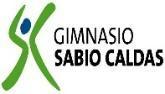 GIMNASIO SABIO CALDAS (IED)Nuestra escuela: una opción para la vidaPLAN ESCOLAR NO PRESENCIALCódigoPENP - 01GIMNASIO SABIO CALDAS (IED)Nuestra escuela: una opción para la vidaPLAN ESCOLAR NO PRESENCIALVersión 001GIMNASIO SABIO CALDAS (IED)Nuestra escuela: una opción para la vidaPLAN ESCOLAR NO PRESENCIALFecha18/03/2020GIMNASIO SABIO CALDAS (IED)Nuestra escuela: una opción para la vidaPLAN ESCOLAR NO PRESENCIALProcesoGestión AcadémicaDOCENTEDOCENTE Edison Leonardo Parra Gil Edison Leonardo Parra Gil Edison Leonardo Parra Gil Edison Leonardo Parra Gil Edison Leonardo Parra Gil Edison Leonardo Parra Gil Edison Leonardo Parra GilGRADOCuarto.ASIGNATURAASIGNATURAASIGNATURAMúsica.Música.Música.Música.Música.Música.Música.Música.Correo electrónico de contactoCorreo electrónico de contactoCorreo electrónico de contactoCorreo electrónico de contactoCorreo electrónico de contactoedison.parra@sabiocaldas.edu.co edison.parra@sabiocaldas.edu.co edison.parra@sabiocaldas.edu.co edison.parra@sabiocaldas.edu.co edison.parra@sabiocaldas.edu.co edison.parra@sabiocaldas.edu.co Fecha de envíoFecha de envíoFecha de envíoFecha de envío29 de Marzo de 202129 de Marzo de 202129 de Marzo de 2021Fecha de entrega05 de abril de 2021 05 de abril de 2021 05 de abril de 2021 Tiempo de ejecución de la actividad Tiempo de ejecución de la actividad Tiempo de ejecución de la actividad Tiempo de ejecución de la actividad Tiempo de ejecución de la actividad Tiempo de ejecución de la actividad 1 hora1 hora1 hora1 hora1 horaTEMAPlan de mejoramiento. Plan de mejoramiento. Plan de mejoramiento. Plan de mejoramiento. Plan de mejoramiento. Plan de mejoramiento. Plan de mejoramiento. Plan de mejoramiento. Plan de mejoramiento. Plan de mejoramiento. Contextualización Contextualización Contextualización Contextualización Contextualización Contextualización Contextualización Contextualización Contextualización Contextualización Contextualización La lectura rítmica es la habilidad de comprender los símbolos musicales y poder dar sentido a una idea musical. El ritmo es un patrón de golpes que se dan siguiendo una secuencia, con esto empezamos a construir un aprendizaje musical más consolidado que nos brinda una mejor experiencia al interpretar nuestro instrumento. 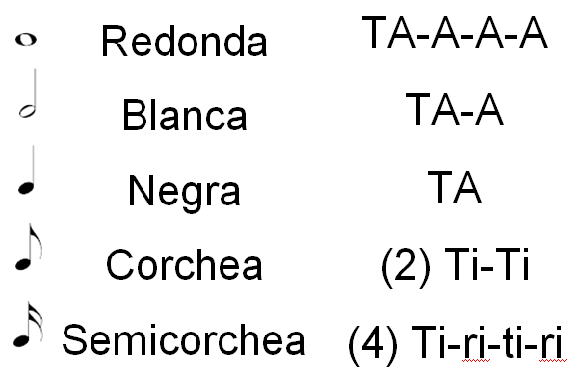 La lectura rítmica es la habilidad de comprender los símbolos musicales y poder dar sentido a una idea musical. El ritmo es un patrón de golpes que se dan siguiendo una secuencia, con esto empezamos a construir un aprendizaje musical más consolidado que nos brinda una mejor experiencia al interpretar nuestro instrumento. La lectura rítmica es la habilidad de comprender los símbolos musicales y poder dar sentido a una idea musical. El ritmo es un patrón de golpes que se dan siguiendo una secuencia, con esto empezamos a construir un aprendizaje musical más consolidado que nos brinda una mejor experiencia al interpretar nuestro instrumento. La lectura rítmica es la habilidad de comprender los símbolos musicales y poder dar sentido a una idea musical. El ritmo es un patrón de golpes que se dan siguiendo una secuencia, con esto empezamos a construir un aprendizaje musical más consolidado que nos brinda una mejor experiencia al interpretar nuestro instrumento. La lectura rítmica es la habilidad de comprender los símbolos musicales y poder dar sentido a una idea musical. El ritmo es un patrón de golpes que se dan siguiendo una secuencia, con esto empezamos a construir un aprendizaje musical más consolidado que nos brinda una mejor experiencia al interpretar nuestro instrumento. La lectura rítmica es la habilidad de comprender los símbolos musicales y poder dar sentido a una idea musical. El ritmo es un patrón de golpes que se dan siguiendo una secuencia, con esto empezamos a construir un aprendizaje musical más consolidado que nos brinda una mejor experiencia al interpretar nuestro instrumento. La lectura rítmica es la habilidad de comprender los símbolos musicales y poder dar sentido a una idea musical. El ritmo es un patrón de golpes que se dan siguiendo una secuencia, con esto empezamos a construir un aprendizaje musical más consolidado que nos brinda una mejor experiencia al interpretar nuestro instrumento. La lectura rítmica es la habilidad de comprender los símbolos musicales y poder dar sentido a una idea musical. El ritmo es un patrón de golpes que se dan siguiendo una secuencia, con esto empezamos a construir un aprendizaje musical más consolidado que nos brinda una mejor experiencia al interpretar nuestro instrumento. La lectura rítmica es la habilidad de comprender los símbolos musicales y poder dar sentido a una idea musical. El ritmo es un patrón de golpes que se dan siguiendo una secuencia, con esto empezamos a construir un aprendizaje musical más consolidado que nos brinda una mejor experiencia al interpretar nuestro instrumento. La lectura rítmica es la habilidad de comprender los símbolos musicales y poder dar sentido a una idea musical. El ritmo es un patrón de golpes que se dan siguiendo una secuencia, con esto empezamos a construir un aprendizaje musical más consolidado que nos brinda una mejor experiencia al interpretar nuestro instrumento. La lectura rítmica es la habilidad de comprender los símbolos musicales y poder dar sentido a una idea musical. El ritmo es un patrón de golpes que se dan siguiendo una secuencia, con esto empezamos a construir un aprendizaje musical más consolidado que nos brinda una mejor experiencia al interpretar nuestro instrumento. Descripción de la actividad sugerida Descripción de la actividad sugerida Descripción de la actividad sugerida Descripción de la actividad sugerida Descripción de la actividad sugerida Descripción de la actividad sugerida Descripción de la actividad sugerida Descripción de la actividad sugerida Descripción de la actividad sugerida Descripción de la actividad sugerida Descripción de la actividad sugerida Realiza la lectura rítmica propuesta en la webgrafía con la siguiente información:Figura blanca: “Taa”Figura negra: “Ta”Figura corcheas aparejadas: “Ti-Ti” Silencio de negra: “Sh” Realiza una grabación en donde evidencies la lectura de cada ejercicio propuesto.Realiza la lectura rítmica propuesta en la webgrafía con la siguiente información:Figura blanca: “Taa”Figura negra: “Ta”Figura corcheas aparejadas: “Ti-Ti” Silencio de negra: “Sh” Realiza una grabación en donde evidencies la lectura de cada ejercicio propuesto.Realiza la lectura rítmica propuesta en la webgrafía con la siguiente información:Figura blanca: “Taa”Figura negra: “Ta”Figura corcheas aparejadas: “Ti-Ti” Silencio de negra: “Sh” Realiza una grabación en donde evidencies la lectura de cada ejercicio propuesto.Realiza la lectura rítmica propuesta en la webgrafía con la siguiente información:Figura blanca: “Taa”Figura negra: “Ta”Figura corcheas aparejadas: “Ti-Ti” Silencio de negra: “Sh” Realiza una grabación en donde evidencies la lectura de cada ejercicio propuesto.Realiza la lectura rítmica propuesta en la webgrafía con la siguiente información:Figura blanca: “Taa”Figura negra: “Ta”Figura corcheas aparejadas: “Ti-Ti” Silencio de negra: “Sh” Realiza una grabación en donde evidencies la lectura de cada ejercicio propuesto.Realiza la lectura rítmica propuesta en la webgrafía con la siguiente información:Figura blanca: “Taa”Figura negra: “Ta”Figura corcheas aparejadas: “Ti-Ti” Silencio de negra: “Sh” Realiza una grabación en donde evidencies la lectura de cada ejercicio propuesto.Realiza la lectura rítmica propuesta en la webgrafía con la siguiente información:Figura blanca: “Taa”Figura negra: “Ta”Figura corcheas aparejadas: “Ti-Ti” Silencio de negra: “Sh” Realiza una grabación en donde evidencies la lectura de cada ejercicio propuesto.Realiza la lectura rítmica propuesta en la webgrafía con la siguiente información:Figura blanca: “Taa”Figura negra: “Ta”Figura corcheas aparejadas: “Ti-Ti” Silencio de negra: “Sh” Realiza una grabación en donde evidencies la lectura de cada ejercicio propuesto.Realiza la lectura rítmica propuesta en la webgrafía con la siguiente información:Figura blanca: “Taa”Figura negra: “Ta”Figura corcheas aparejadas: “Ti-Ti” Silencio de negra: “Sh” Realiza una grabación en donde evidencies la lectura de cada ejercicio propuesto.Realiza la lectura rítmica propuesta en la webgrafía con la siguiente información:Figura blanca: “Taa”Figura negra: “Ta”Figura corcheas aparejadas: “Ti-Ti” Silencio de negra: “Sh” Realiza una grabación en donde evidencies la lectura de cada ejercicio propuesto.Realiza la lectura rítmica propuesta en la webgrafía con la siguiente información:Figura blanca: “Taa”Figura negra: “Ta”Figura corcheas aparejadas: “Ti-Ti” Silencio de negra: “Sh” Realiza una grabación en donde evidencies la lectura de cada ejercicio propuesto.Webgrafía/material fotocopiado (Anexo)Webgrafía/material fotocopiado (Anexo)Webgrafía/material fotocopiado (Anexo)Webgrafía/material fotocopiado (Anexo)Webgrafía/material fotocopiado (Anexo)Webgrafía/material fotocopiado (Anexo)Webgrafía/material fotocopiado (Anexo)Webgrafía/material fotocopiado (Anexo)Webgrafía/material fotocopiado (Anexo)Webgrafía/material fotocopiado (Anexo)Webgrafía/material fotocopiado (Anexo)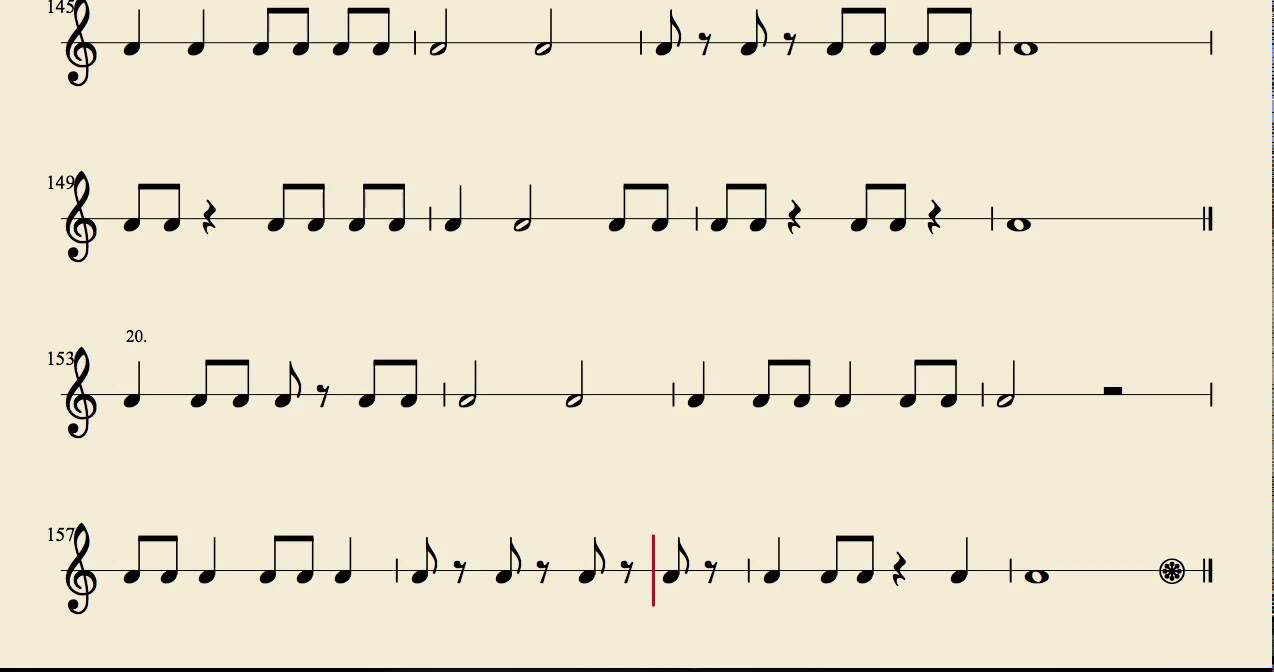 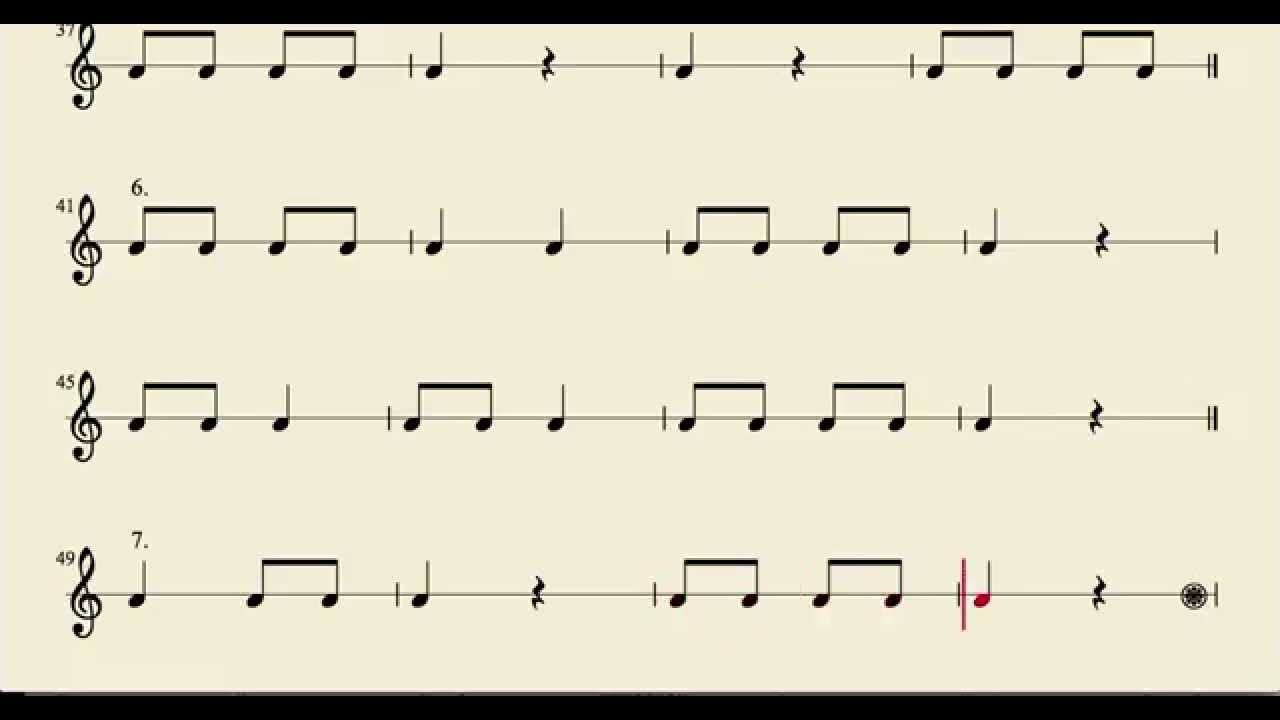 Criterios de Evaluación Criterios de Evaluación Criterios de Evaluación Criterios de Evaluación Criterios de Evaluación Criterios de Evaluación Criterios de Evaluación Criterios de Evaluación Criterios de Evaluación Criterios de Evaluación Criterios de Evaluación Desarrolla la competencia de la apreciación estética en actividades de reconocimiento de ejercicios rítmicos a partir de la metodología Kodaly en las que evidencia el dominio de la lectura rítmica.Desarrolla la competencia de la apreciación estética en actividades de reconocimiento de ejercicios rítmicos a partir de la metodología Kodaly en las que evidencia el dominio de la lectura rítmica.Desarrolla la competencia de la apreciación estética en actividades de reconocimiento de ejercicios rítmicos a partir de la metodología Kodaly en las que evidencia el dominio de la lectura rítmica.Desarrolla la competencia de la apreciación estética en actividades de reconocimiento de ejercicios rítmicos a partir de la metodología Kodaly en las que evidencia el dominio de la lectura rítmica.Desarrolla la competencia de la apreciación estética en actividades de reconocimiento de ejercicios rítmicos a partir de la metodología Kodaly en las que evidencia el dominio de la lectura rítmica.Desarrolla la competencia de la apreciación estética en actividades de reconocimiento de ejercicios rítmicos a partir de la metodología Kodaly en las que evidencia el dominio de la lectura rítmica.Desarrolla la competencia de la apreciación estética en actividades de reconocimiento de ejercicios rítmicos a partir de la metodología Kodaly en las que evidencia el dominio de la lectura rítmica.Desarrolla la competencia de la apreciación estética en actividades de reconocimiento de ejercicios rítmicos a partir de la metodología Kodaly en las que evidencia el dominio de la lectura rítmica.Desarrolla la competencia de la apreciación estética en actividades de reconocimiento de ejercicios rítmicos a partir de la metodología Kodaly en las que evidencia el dominio de la lectura rítmica.Desarrolla la competencia de la apreciación estética en actividades de reconocimiento de ejercicios rítmicos a partir de la metodología Kodaly en las que evidencia el dominio de la lectura rítmica.Desarrolla la competencia de la apreciación estética en actividades de reconocimiento de ejercicios rítmicos a partir de la metodología Kodaly en las que evidencia el dominio de la lectura rítmica.GIMNASIO SABIO CALDAS (IED)Nuestra escuela: una opción para la vidaPLAN ESCOLAR NO PRESENCIALCódigoPENP - 01GIMNASIO SABIO CALDAS (IED)Nuestra escuela: una opción para la vidaPLAN ESCOLAR NO PRESENCIALVersión 001GIMNASIO SABIO CALDAS (IED)Nuestra escuela: una opción para la vidaPLAN ESCOLAR NO PRESENCIALFecha18/03/2020GIMNASIO SABIO CALDAS (IED)Nuestra escuela: una opción para la vidaPLAN ESCOLAR NO PRESENCIALProcesoGestión AcadémicaDOCENTEDOCENTEArtes: Lina Gil Sanchez Artes: Lina Gil Sanchez Artes: Lina Gil Sanchez Artes: Lina Gil Sanchez Artes: Lina Gil Sanchez Artes: Lina Gil Sanchez Artes: Lina Gil Sanchez GRADOCuartoASIGNATURAASIGNATURAASIGNATURAArtes - Artes visuales Artes - Artes visuales Artes - Artes visuales Artes - Artes visuales Artes - Artes visuales Artes - Artes visuales Artes - Artes visuales Artes - Artes visuales Correo electrónico de contactoCorreo electrónico de contactoCorreo electrónico de contactoCorreo electrónico de contactoCorreo electrónico de contactolina.gil@sabiocaldas.edu.colina.gil@sabiocaldas.edu.colina.gil@sabiocaldas.edu.colina.gil@sabiocaldas.edu.colina.gil@sabiocaldas.edu.colina.gil@sabiocaldas.edu.coFecha de envíoFecha de envíoFecha de envíoFecha de envío29 de marzo de 202129 de marzo de 202129 de marzo de 2021Fecha de entrega05 de abril de 202105 de abril de 202105 de abril de 2021Tiempo de ejecución de la actividad Tiempo de ejecución de la actividad Tiempo de ejecución de la actividad Tiempo de ejecución de la actividad Tiempo de ejecución de la actividad Tiempo de ejecución de la actividad 2 horas2 horas2 horas2 horas2 horasTEMAPLAN DE MEJORAMIENTO PLAN DE MEJORAMIENTO PLAN DE MEJORAMIENTO PLAN DE MEJORAMIENTO PLAN DE MEJORAMIENTO PLAN DE MEJORAMIENTO PLAN DE MEJORAMIENTO PLAN DE MEJORAMIENTO PLAN DE MEJORAMIENTO PLAN DE MEJORAMIENTO Contextualización Contextualización Contextualización Contextualización Contextualización Contextualización Contextualización Contextualización Contextualización Contextualización Contextualización Dibujo de las expresiones faciales y corporales Tipos de bocas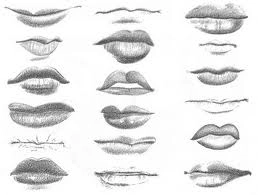 Tipos de Ojos 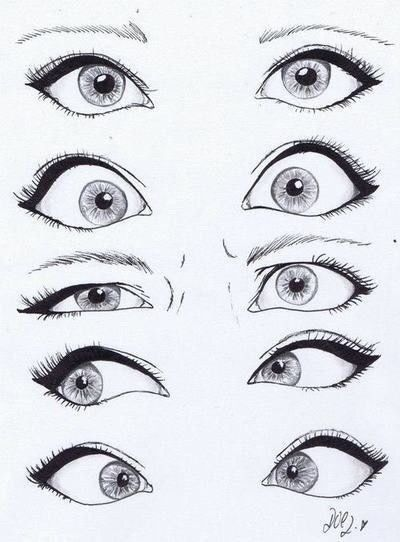 Tipos de Nariz 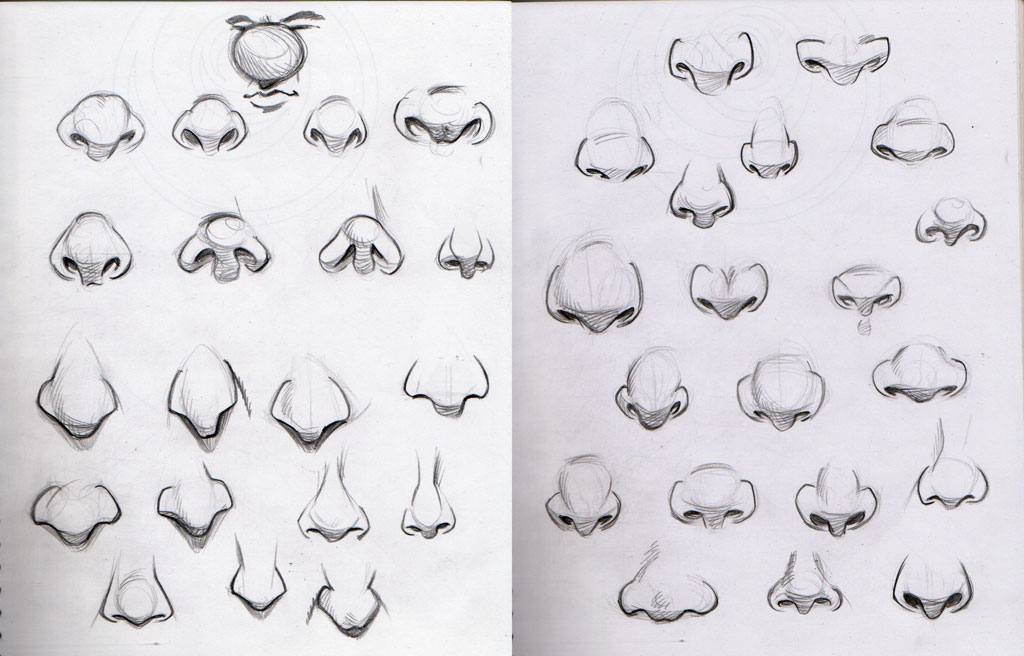 Formas de rostro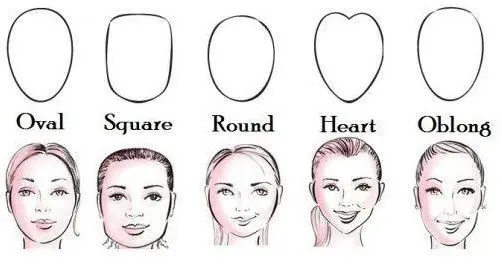 Tipos de cabello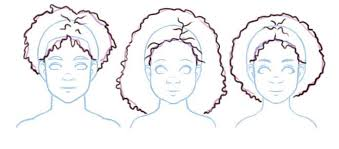 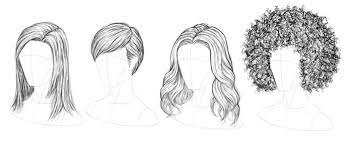 Dibujo de las expresiones faciales y corporales Tipos de bocasTipos de Ojos Tipos de Nariz Formas de rostroTipos de cabelloDibujo de las expresiones faciales y corporales Tipos de bocasTipos de Ojos Tipos de Nariz Formas de rostroTipos de cabelloDibujo de las expresiones faciales y corporales Tipos de bocasTipos de Ojos Tipos de Nariz Formas de rostroTipos de cabelloDibujo de las expresiones faciales y corporales Tipos de bocasTipos de Ojos Tipos de Nariz Formas de rostroTipos de cabelloDibujo de las expresiones faciales y corporales Tipos de bocasTipos de Ojos Tipos de Nariz Formas de rostroTipos de cabelloDibujo de las expresiones faciales y corporales Tipos de bocasTipos de Ojos Tipos de Nariz Formas de rostroTipos de cabelloDibujo de las expresiones faciales y corporales Tipos de bocasTipos de Ojos Tipos de Nariz Formas de rostroTipos de cabelloDibujo de las expresiones faciales y corporales Tipos de bocasTipos de Ojos Tipos de Nariz Formas de rostroTipos de cabelloDibujo de las expresiones faciales y corporales Tipos de bocasTipos de Ojos Tipos de Nariz Formas de rostroTipos de cabelloDibujo de las expresiones faciales y corporales Tipos de bocasTipos de Ojos Tipos de Nariz Formas de rostroTipos de cabelloDescripción de la actividad sugerida Descripción de la actividad sugerida Descripción de la actividad sugerida Descripción de la actividad sugerida Descripción de la actividad sugerida Descripción de la actividad sugerida Descripción de la actividad sugerida Descripción de la actividad sugerida Descripción de la actividad sugerida Descripción de la actividad sugerida Descripción de la actividad sugerida Elige una opción de Ojos, boca, nariz, rostro y cabelloDibuja la forma del rostro que elegiste en una hoja blanca, recorta y pega los ojos, nariz y boca en la forma del rostro que dibujaste, añade un estilo de cabello o peinado, agrega cuello y hombros. En la estructura, dibuja el rostro obtenido en el punto anterior.Dibuja ese mismo rostro con expresión de miedo, de enamorado y de iracundo. Debes enviar una foto del rostro obtenido en el punto 2 y otra de tu dibujo en la estructura obtenida del punto 3 y otra por cada una de las expresiones que dibujaste. 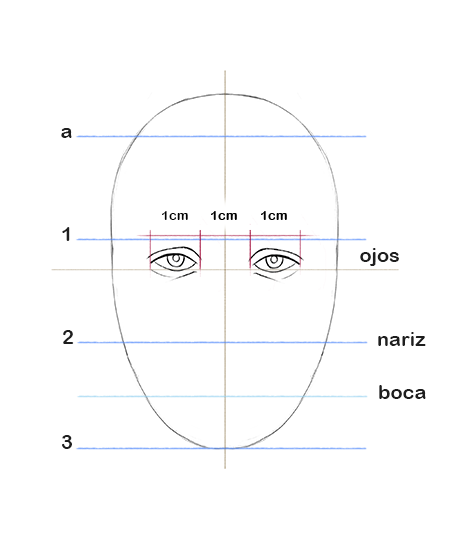 Elige una opción de Ojos, boca, nariz, rostro y cabelloDibuja la forma del rostro que elegiste en una hoja blanca, recorta y pega los ojos, nariz y boca en la forma del rostro que dibujaste, añade un estilo de cabello o peinado, agrega cuello y hombros. En la estructura, dibuja el rostro obtenido en el punto anterior.Dibuja ese mismo rostro con expresión de miedo, de enamorado y de iracundo. Debes enviar una foto del rostro obtenido en el punto 2 y otra de tu dibujo en la estructura obtenida del punto 3 y otra por cada una de las expresiones que dibujaste. Elige una opción de Ojos, boca, nariz, rostro y cabelloDibuja la forma del rostro que elegiste en una hoja blanca, recorta y pega los ojos, nariz y boca en la forma del rostro que dibujaste, añade un estilo de cabello o peinado, agrega cuello y hombros. En la estructura, dibuja el rostro obtenido en el punto anterior.Dibuja ese mismo rostro con expresión de miedo, de enamorado y de iracundo. Debes enviar una foto del rostro obtenido en el punto 2 y otra de tu dibujo en la estructura obtenida del punto 3 y otra por cada una de las expresiones que dibujaste. Elige una opción de Ojos, boca, nariz, rostro y cabelloDibuja la forma del rostro que elegiste en una hoja blanca, recorta y pega los ojos, nariz y boca en la forma del rostro que dibujaste, añade un estilo de cabello o peinado, agrega cuello y hombros. En la estructura, dibuja el rostro obtenido en el punto anterior.Dibuja ese mismo rostro con expresión de miedo, de enamorado y de iracundo. Debes enviar una foto del rostro obtenido en el punto 2 y otra de tu dibujo en la estructura obtenida del punto 3 y otra por cada una de las expresiones que dibujaste. Elige una opción de Ojos, boca, nariz, rostro y cabelloDibuja la forma del rostro que elegiste en una hoja blanca, recorta y pega los ojos, nariz y boca en la forma del rostro que dibujaste, añade un estilo de cabello o peinado, agrega cuello y hombros. En la estructura, dibuja el rostro obtenido en el punto anterior.Dibuja ese mismo rostro con expresión de miedo, de enamorado y de iracundo. Debes enviar una foto del rostro obtenido en el punto 2 y otra de tu dibujo en la estructura obtenida del punto 3 y otra por cada una de las expresiones que dibujaste. Elige una opción de Ojos, boca, nariz, rostro y cabelloDibuja la forma del rostro que elegiste en una hoja blanca, recorta y pega los ojos, nariz y boca en la forma del rostro que dibujaste, añade un estilo de cabello o peinado, agrega cuello y hombros. En la estructura, dibuja el rostro obtenido en el punto anterior.Dibuja ese mismo rostro con expresión de miedo, de enamorado y de iracundo. Debes enviar una foto del rostro obtenido en el punto 2 y otra de tu dibujo en la estructura obtenida del punto 3 y otra por cada una de las expresiones que dibujaste. Elige una opción de Ojos, boca, nariz, rostro y cabelloDibuja la forma del rostro que elegiste en una hoja blanca, recorta y pega los ojos, nariz y boca en la forma del rostro que dibujaste, añade un estilo de cabello o peinado, agrega cuello y hombros. En la estructura, dibuja el rostro obtenido en el punto anterior.Dibuja ese mismo rostro con expresión de miedo, de enamorado y de iracundo. Debes enviar una foto del rostro obtenido en el punto 2 y otra de tu dibujo en la estructura obtenida del punto 3 y otra por cada una de las expresiones que dibujaste. Elige una opción de Ojos, boca, nariz, rostro y cabelloDibuja la forma del rostro que elegiste en una hoja blanca, recorta y pega los ojos, nariz y boca en la forma del rostro que dibujaste, añade un estilo de cabello o peinado, agrega cuello y hombros. En la estructura, dibuja el rostro obtenido en el punto anterior.Dibuja ese mismo rostro con expresión de miedo, de enamorado y de iracundo. Debes enviar una foto del rostro obtenido en el punto 2 y otra de tu dibujo en la estructura obtenida del punto 3 y otra por cada una de las expresiones que dibujaste. Elige una opción de Ojos, boca, nariz, rostro y cabelloDibuja la forma del rostro que elegiste en una hoja blanca, recorta y pega los ojos, nariz y boca en la forma del rostro que dibujaste, añade un estilo de cabello o peinado, agrega cuello y hombros. En la estructura, dibuja el rostro obtenido en el punto anterior.Dibuja ese mismo rostro con expresión de miedo, de enamorado y de iracundo. Debes enviar una foto del rostro obtenido en el punto 2 y otra de tu dibujo en la estructura obtenida del punto 3 y otra por cada una de las expresiones que dibujaste. Elige una opción de Ojos, boca, nariz, rostro y cabelloDibuja la forma del rostro que elegiste en una hoja blanca, recorta y pega los ojos, nariz y boca en la forma del rostro que dibujaste, añade un estilo de cabello o peinado, agrega cuello y hombros. En la estructura, dibuja el rostro obtenido en el punto anterior.Dibuja ese mismo rostro con expresión de miedo, de enamorado y de iracundo. Debes enviar una foto del rostro obtenido en el punto 2 y otra de tu dibujo en la estructura obtenida del punto 3 y otra por cada una de las expresiones que dibujaste. Elige una opción de Ojos, boca, nariz, rostro y cabelloDibuja la forma del rostro que elegiste en una hoja blanca, recorta y pega los ojos, nariz y boca en la forma del rostro que dibujaste, añade un estilo de cabello o peinado, agrega cuello y hombros. En la estructura, dibuja el rostro obtenido en el punto anterior.Dibuja ese mismo rostro con expresión de miedo, de enamorado y de iracundo. Debes enviar una foto del rostro obtenido en el punto 2 y otra de tu dibujo en la estructura obtenida del punto 3 y otra por cada una de las expresiones que dibujaste. Webgrafía/material fotocopiado (Anexo)Webgrafía/material fotocopiado (Anexo)Webgrafía/material fotocopiado (Anexo)Webgrafía/material fotocopiado (Anexo)Webgrafía/material fotocopiado (Anexo)Webgrafía/material fotocopiado (Anexo)Webgrafía/material fotocopiado (Anexo)Webgrafía/material fotocopiado (Anexo)Webgrafía/material fotocopiado (Anexo)Webgrafía/material fotocopiado (Anexo)Webgrafía/material fotocopiado (Anexo)https://es.accentsconagua.com/articles/design/how-to-draw-hair-stepbystep.html https://es.accentsconagua.com/articles/design/how-to-draw-hair-stepbystep.html https://es.accentsconagua.com/articles/design/how-to-draw-hair-stepbystep.html https://es.accentsconagua.com/articles/design/how-to-draw-hair-stepbystep.html https://es.accentsconagua.com/articles/design/how-to-draw-hair-stepbystep.html https://es.accentsconagua.com/articles/design/how-to-draw-hair-stepbystep.html https://es.accentsconagua.com/articles/design/how-to-draw-hair-stepbystep.html https://es.accentsconagua.com/articles/design/how-to-draw-hair-stepbystep.html https://es.accentsconagua.com/articles/design/how-to-draw-hair-stepbystep.html https://es.accentsconagua.com/articles/design/how-to-draw-hair-stepbystep.html https://es.accentsconagua.com/articles/design/how-to-draw-hair-stepbystep.html Criterios de Evaluación Criterios de Evaluación Criterios de Evaluación Criterios de Evaluación Criterios de Evaluación Criterios de Evaluación Criterios de Evaluación Criterios de Evaluación Criterios de Evaluación Criterios de Evaluación Criterios de Evaluación Desarrolla la competencia de sensibilidad, apreciación estética y comunicación al involucrarse en actividades de dibujo para la composición de rostros. Desarrolla la competencia de sensibilidad, apreciación estética y comunicación al involucrarse en actividades de dibujo para la composición de rostros. Desarrolla la competencia de sensibilidad, apreciación estética y comunicación al involucrarse en actividades de dibujo para la composición de rostros. Desarrolla la competencia de sensibilidad, apreciación estética y comunicación al involucrarse en actividades de dibujo para la composición de rostros. Desarrolla la competencia de sensibilidad, apreciación estética y comunicación al involucrarse en actividades de dibujo para la composición de rostros. Desarrolla la competencia de sensibilidad, apreciación estética y comunicación al involucrarse en actividades de dibujo para la composición de rostros. Desarrolla la competencia de sensibilidad, apreciación estética y comunicación al involucrarse en actividades de dibujo para la composición de rostros. Desarrolla la competencia de sensibilidad, apreciación estética y comunicación al involucrarse en actividades de dibujo para la composición de rostros. Desarrolla la competencia de sensibilidad, apreciación estética y comunicación al involucrarse en actividades de dibujo para la composición de rostros. Desarrolla la competencia de sensibilidad, apreciación estética y comunicación al involucrarse en actividades de dibujo para la composición de rostros. Desarrolla la competencia de sensibilidad, apreciación estética y comunicación al involucrarse en actividades de dibujo para la composición de rostros. 